Natuur in je Buurt 2023Inhoud van een projectvoorstel – type BDit document is een weergave van de gevraagde informatie in het eLoket via in te vullen tekstvelden of bijlagen.Een projectvoorstel indienen kan enkel via het eloket (eloket.natuurenbos.be/nijb/). LOGINAanmelden kan als natuurlijke persoon of als entiteit. Aangeraden is om als entiteit aan te melden en het projectvoorstel in te dienen. Hierdoor kunnen meerdere personen toegang hebben tot het projectvoorstel tijdens de aanvraag én na eventuele toekenning van de financiering.Meld aan in de naam van je (KBO geregistreerde) entiteit. In het reglement op de website www.natuurinjebuurt.be staan de instapvoorwaarden waaraan je entiteit moet voldoen om een projectvoorstel in te dienen.  Heb je enkel de mogelijkheid om aan te melden als natuurlijke persoon? Dan moet je entiteit nog een aantal stappen ondernemen om je gebruiksrecht te geven: Aanmelden als ondernemer | Vlaanderen.be of Praktische info voor lokale beheerders | Vlaanderen Intern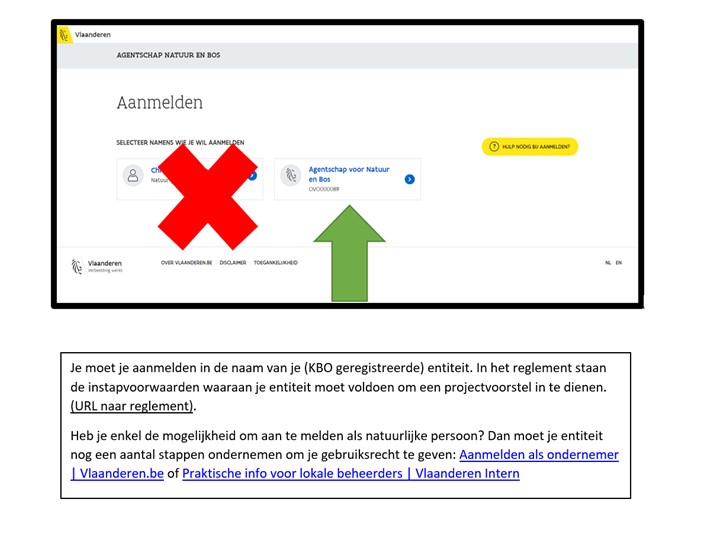 AANVRAAG NATUUR IN JE BUURT - DASHBOARDVia eloket.natuurenbos.be/nijb/ klikt u op ‘start mijn aanvraag’ waardoor u naar de overzichtspagina gaat. Hier kan u een nieuwe aanvraag starten (zolang de oproep loopt);Lopende aanvragen consulteren, aanpassen en indienen;Ingediende aanvragen consulteren;Afgehandelde aanvragen consulteren.STARTSCHERM: Overzicht Aanvraag Natuur in je Buurt (Type B)Stap 1 - Informatie over het projectHier geeft u de gegevens van de aanvrager in, kan u het mandaat en eigendom of beheer staven en kan u het project benoemen.Let op: U kan pas naar stap 2 gaan na het invullen en opslaan van stap 1.BIJLAGEN: Waar van toepassing de documenten om het eigendom, de beheerrechten of de gebruiksrechten van de projectsite te staven.Stap 2 - LocatieHier geeft u de locatie van het project door met meer informatie over inrichting en een schets van de omgeving.BIJLAGEN: foto(‘s), inrichtingsplan, onderhoudsplan.Stap 3 - Partners en belanghebbendenHier kan u eventuele partners en hun rol toelichten en kunnen belanghebbenden verduidelijkt worden die in de verdere toelichting van uw projectvoorstel van belang zijn.BIJLAGEN: Mandaat of machtiging dat aantoont dat de aanvrager gemachtigd is het projectvoorstel in te dienen namens de betrokken partner(s).Stap 4 - KostenHier geeft u een overzicht van de projectbegroting, gevraagde financiering en eventuele andere subsidies of toelagen.BIJLAGEN: Begroting met daarin de projectbegroting, de gevraagde financiering en eventuele andere financiering door derden.Stap 5 - ProjectomschrijvingHier kan u het projectvoorstel inhoudelijk toelichten (eventueel verwijzend naar andere stappen).VERPLICHTE BIJLAGEN:Stap 6 - Bijlagen en indienen van aanvraagHier kan u vrijblijvende bijlagen toevoegen die uw projectvoorstel kunnen ondersteunen. Hier kan u uw aanvraag indienen.Kopie van uw aanvraag opslaanIndien u dat wenst kunt u hier een overzicht bekijken van de ingevulde stappen met alle details van uw aanvraag. Op deze pagina kan u het overzicht downloaden als PDF. Dit is niet meer mogelijk eens uw projectvoorstel ingediend werd. 
Een projectvoorstel/aanvraag, in opmaak of ingediend, kan ten alle tijden geconsulteerd worden via het eLoket.Stap 1 - Informatie over het project1.1. Aanvrager / BegunstigdeTOELICHTING BIJ DEZE STAPWie mag financiering aanvragen?Overheden, verenigingen of zorgvoorzieningen van de Vlaamse overheid kunnen een projectvoorstel indienen. Belangrijk: Enkel de aangemelde (organisatie van de) aanvrager heeft toegang tot het dossier via het eLoket. Daarom is aan te raden dat de aanvrager/begunstigde inlogt als organisatie en de aanvraag indient. Zo heeft de (organisatie van de) begunstigde na eventuele toekenning van financiering nog steeds toegang tot het dossier. Belangrijk: Voeg hier documenten toe die het eigendom, het beheer en het gebruik van de projectsite verduidelijken. Deze zijn noodzakelijk om te beoordelen of een projectvoorstel duurzaam onderhouden kan worden. Het ontbreken ervan kan een negatief effect hebben op de beoordeling.1.2. Begunstigde1.3. ProjectgegevensTitel van projectKorte omschrijving van het projectTOELICHTING BIJ DEZE STAPHoe omschrijf ik het project?De titel en omschrijving worden gebruikt voor communicatie over het project of de projectoproep.De titel moet in één oogopslag een idee geven over het project. Hou de titel daarbij kort en krachtig. De korte omschrijving van het project beschrijft in enkele zinnen het opzet en het nagestreefde resultaat van de natuuroplossing. Type van projectTOELICHTING BIJ DEZE STAPProjectvoorstel type A:Het project vraagt een financiering groter dan 15.000 euro. Natuur in je Buurt financiert 75% van de goedgekeurde projectbegroting met een maximum van 100.000 euro. Projectvoorstel type B:Het project vraagt een financiering groter dan of gelijk aan 3.000 euro. Natuur in je Buurt financiert 75% van de goedgekeurde projectbegroting met een maximum van 15.000 euro.Stap 2 – Locatie (Type B)Duid op de kaart de gewenste percelen aan. Deze worden na selectie geel. Om een verkeerd gekozen perceel te deselecteren klikt u er nogmaals op. U kan ook naar een adres navigeren via de zoekbalk.Bijlagen…TOELICHTING BIJ DEZE STAPWelke bijlage moet ik toevoegen?Voeg hier verplicht een inrichtingsplan en een onderhoudsplan als bijlage toe. Meer toelichting staat op de website.Het inrichtingsplan een concreet inrichtings- en beplantingsplan van het projectvoorstel. Deze moet overeenkomen met wat er inhoudelijk in het projectvoorstel vermeld staat en voldoende gedetailleerd om enerzijds het project uit te kunnen voeren en anderzijds om toe te laten de gevolgen van de werken in te schatten. Het plan moet duidelijke ruimtelijke referenties hebben en inzicht geven in volumes, oppervlaktes en afstanden.Het onderhoudsplan (beheer) geeft (op hetzelfde niveau als het inrichtingsplan) aan welk onderhoud of beheer voorzien is voor de instandhouding van het project. Deze beschrijving laat toe om de duurzaamheid van het projectvoorstel te beoordelen. De kosten voor dat beheer maken geen deel uit van de financiering.Stap 3 - Partners en belanghebbenden3.1. PartnersBijlagen…TOELICHTING BIJ DEZE STAPWat is een partner?Een partner is een entiteit die verantwoordelijkheid heeft in de uitvoering van het project en daarvoor mensen en middelen ter beschikking stelt zonder daarvoor door de aanvrager of een andere partner te worden vergoed. 
Meerdere partners zijn mogelijk. Voor elke partner moet een bijlage toegevoegd worden dat aantoont dat de aanvrager gemachtigd is om het projectvoorstel in te dienen namens de betrokken partner (Mandaat). Als meerdere partners samenwerken ontvangt de aanvrager/begunstigde de financiering. De aanvrager is verantwoordelijk voor het verdelen van de financiering volgens de onderlinge afspraken.3.2. BelanghebbendenBijlagen… TOELICHTING BIJ DEZE STAPWat is een belanghebbende?Met belanghebbenden bedoelen we alle betrokken die relevant zijn voor het welslagen van het project, maar geen deel uitmaken van de formele groep partners van het project. Geef voor elke (groep) belanghebbende(n) aan op welke wijze ze betrokken werd bij de voorbereiding van het project en / of betrokken zal worden bij de uitvoering.Stap 4 – Kosten (Type B)4.1. KostenProjectbegroting: €TOELICHTING BIJ DEZE STAPWat is de projectbegroting?Dit bedrag komt overeen met alle begrote kosten van de verschillende acties en interventies van het ingediende project waarvoor financiering aangevraagd wordt. Dit bedrag moet overeenkomen met het vermelde bedrag in de bijlagen en met wat er inhoudelijk in de aanvraag vermeld staat. Indien er sprake is van cumulatie van subsidies of toelagen moet ANB hierover correct geïnformeerd worden.Voor een financiering van meer dan 15.000 euro (en maximaal 100.000 euro) moet een projectvoorstel type A ingediend worden. Meer toelichting staat op de website.4.2. Gevraagde steunGevraagde steun: €TOELICHTING BIJ DEZE STAPWat is de gevraagde steun?Dit is het bedrag dat de aanvrager wil ontvangen door middel van het projectvoorstel Natuur in je Buurt 2022. Meer toelichting staat op de website.4.3. Andere subsidies of toelagen4.4. BijlagenTOELICHTING BIJ DEZE STAPWelke bijlage moet ik toevoegen?Een gedetailleerde begroting met projectbegroting en gevraagde steun is verplicht, bij voorkeur in xls-formaat of soortgelijk. Gebruik daartoe het model projectbegroting dat u op www.natuurinjebuurt.be kan downloaden. De bedragen in het eLoket en in de bijlage moeten hetzelfde zijn. Let op, een moeilijk begrijpbare of onduidelijke begroting kan een negatieve impact hebben op uw beoordeling.Stap 5 - Projectomschrijving (Type B)5.1. Doelstellingen van het projectTOELICHTING BIJ DEZE STAPDoelstellingen van het projectGeef kort de begintoestand van de projectsite weer en schets het gewenste eindresultaat na het project. Meer toelichting staat op de website.5.2. Tegemoetkoming aan een maatschappelijke noodTOELICHTING BIJ DEZE STAPTegemoetkoming aan een maatschappelijke noodOmschrijf de maatschappelijke nood waarvoor het project een NATUURoplossing biedt en hoe het project dit wil realiseren. (Voor de beoordeling wordt rekening gehouden met de kwaliteit van het projectvoorstel en de effectiviteit van de natuuroplossing.)Meer toelichting staat op de website.5.3. Duurzaamheid van het projectTOELICHTING BIJ DEZE STAPDuurzaamheid van het projectOmschrijf op welke manier het projectvoorstel duurzaam is volgens de People-Planet-Profit benadering: Hoe het project een duurzaam voordeel heeft voor de betrokkenen (people), voor de natuurkwaliteit van de site en zijn omgeving (planet) en de relatieve kosten voor instandhouding en onderhoud van het project (profit). Meer toelichting staat op de website.Stap 6 - Bijlagen en indienen van aanvraagMijn bijlagen…TOELICHTING BIJ DEZE STAPWelke bijlagen kan ik toevoegen?Naast de verplichte bijlagen uit de vorige stappen, kan u hier enkele vrijblijvende bijlagen toevoegen. Let op: het projectvoorstel wordt beoordeeld op basis van de verplichte informatie en bijlagen.Indienen van aanvraagHier dient u de aanvraag in. Let op: Eens ingediend kan het projectvoorstel niet meer gewijzigd worden. Het projectvoorstel kan (via de gekozen login) steeds geconsulteerd worden via https://eloket.natuurenbos.be/nijb/. Ook bij eventuele financiering kan u het dossier hier consulteren.NaamAdresTelefoon of GSM-nummerE-mailadresDe begunstigde is een vereniging, organisatie, (lokale) overheid of zorgvoorziening:KBO-nummer (10 cijfers)Naam organisatieJuridisch statuut (optioneel)StraatNummer (optioneel)Bus (optioneel)PostcodeGemeenteRekeningnummerE-mailadresMandaat (bijlage)(max. 75 karakters)(max. 400 karakters)MeerkeuzeNaamKBO-nummer (optioneel)Rol in het project(max. 75 karakters)(max. 400 karakters)NaamRol in het project(max. 75 karakters)(max. 400 karakters)Min 4000 euro(min. 3.000 euro, max. 15.000 euro. En max 75% van de projectbegroting.)Bedrag Naam subsidie of toelageVerlenende instantie(max. 4.000 karakters) (max. 4.000 karakters)(max. 4.000 karakters)